IMPLEMENTASI ADMINISTRASI PEMBELAJARAN DALAM MENINGKATKAN PROFESIONALISME GURU DI SMA NEGERI 3 BINONGKO KECAMATAN BINONGKO KABUPATEN WAKATOBI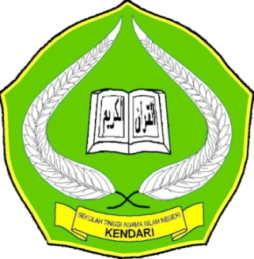 Skripsi Diajukan untuk Memenuhi Syarat-SyaratMencapai Gelar Sarjana Pendidikan Islam Pada Program StudiPendidikan Agama IslamOleh :HASMIATINIM. 09 01 01 01 048JURUSAN TARBIYAHSEKOLAH TINGGI AGAMA ISLAM NEGERI (STAIN)SULTAN QAIMUDDINKENDARI2013KATA PENGANTAR 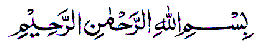 ﻦﻳﻠﺴﺮﻤﻠﺍﻮ ﺀﺎﻳﺒﻨﻷﺍ ﻒﺮﺷﺃﻰﻠﻋﻢﻼﺴﻠﺍﻮ ﺓﻼﺼﻠﺍﻮ ﻦﻳﻤﻠﺎﻌﻠﺍﺐﺮ ﷲ ﺪﻤﺤﻠﺍﺪﻌﺒﺎﻤﺍ ،ﻦﻳﻌﻤﺠﺍ ﻪﺒ ۱ﺤﺼﺍﻮ ﻪﻠﺁ ﻰﻠﻋﻮ ﺪﻤﺤﻤ ﺎﻨﺪﻳﺴSegala puji bagi Allah SWT, yang senantiasa melimpahkan rahmat dan hidayah-Nya, sehingga peneliti dapat menyusun skripsi yang berjudul “Implementasi Administrasi Pembelajaran Dalam Meningkatkan Profesionalisme Guru di SMA Negeri 3 Binongko Kecamatan Binongko Kabupaten Wakatobi” ini dapat terselesaikan.Skripsi ini hanya dapat terlaksana berkat keterlibatan berbagai pihak, olehnya itu sangat layak peneliti sampaikan rasa terima kasih yang setinggi-tingginya peneliti haturkan  kepada Ayahanda La Abu dan Ibunda Wa Amu yang telah membesarkan, mengasuh, serta mendidik peneliti sejak kecil hingga dewasa yang senantiasa dengan sabar mendampingi peneliti dalam penyelesaian studi, suamiku tercinta dan buah hatiku tersayang sebagai sumber motivasi dan inspirasi selama penulis menjalani studi. Selanjutnya, tanpa mengurangi arti bantuan dan partisipasi pihak-pihak terkait, langsung maupun tidak langsung, peneliti sampaikan rasa terimakasih ini masing-masing kepada:Bapak Dr. H. Nur Alim, M.Pd selaku Ketua STAIN Kendari, para pembantu Ketua, dan segenap Staf STAIN Kendari atas segala saran dan bantuannya yang telah diberikan kepada peneliti selama dalam proses akademik.Ibu Dra. Hj. St. Kuraedah, M.Ag, selaku Ketua Jurusan Tarbiyah STAIN Kendari yang telah banyak memberi arahan, petunjuk dan bimbingan.  Bapak Aliwar, S.Ag. M.Pd., selaku Ketua Prodi PAI STAIN Kendari yang juga telah banyak memberi arahan petunjuk dan bimbingan.  Dra. Hj, Nurseha Gazali, M.Si., dan Drs. H. Herman, M.Pd.I., selaku pembimbing I dan II peneliti yang penuh keikhlasan mengorbankan waktu, memberikan bimbingan dan saran kepada peneliti, demi perbaikan skripsi.Ibu Raehang, S.Ag, M.Pd.I selaku kepala Perpustakaan STAIN Kendari dan seluruh stafnya yang telah berkenan memberikan pelayanan kepada peneliti berupa buku-buku yang berkaitan dengan pembahasan skripsi. Para Dosen STAIN Kendari yang tidak tersebutkan namanya  satu persatu, yang telah banyak memberi konstribusi ilmiah sehingga dapat membuka cakrawala berpikir peneliti. Bapak Ld. Masuddin, S,Pd. M.Pd., selaku kepala sekolah SMA Negeri 3 Binongko Kecamatan Binongko Kabupaten Wakatobi, dewan guru serta para pembina yang tidak dapat disebutkan namanya satu persatu, yang telah banyak membantu kelancaran pelaksanaan penelitian dan memberikan berbagai informasi penting yang  dibutuhkan dalam penelitian skripsi ini.  Tak terlupakan kepada rekan-rekan seperjuangan mahasiswa STAIN Kendari khusunya pada Progran Studi Pendidikan Agama Islam (PAI) yang telah membantu dan memberikan spirit, suka dan duka selama menjalani studi di perguruan tinggi dimaksud. Peneliti menyadari bahwa masih banyak pihak-pihak terkait yang ikut memberikan andil dalam penyelesaian skripsi ini yang belum sempat peneliti sebutkan namanya satu-persatu, oleh karenanya peneliti hanya dapat mendoakan semoga Allah memberikan pahala yang berlipat ganda, semoga skripsi ini bermanfaat bagi para pembaca, baik kaum intelektual, maupun masyarakat pada umumnya, terutama bagi para praktisi pendidikan sekolah. Amin.  20  Oktober  2013 M     Kendari,            15 Dzulhijjah 1434 H   Penulis Hasmiati.NIM. 09 01 01 01 048ABSTRAK Hasmiati, Nim. 09 01 01 01 048. Implementasi Administrasi Pembelajaran Dalam Meningkatkan Profesionalisme Guru di SMA Negeri 3 Binongko Kecamatan Binongko Kabupaten Wakatobi. (Dibimbing oleh : Dra. Hj, Nurseha Gazali, M.Si, dan Drs. H. Herman, M.Pd.I)Skripsi ini berjudul implementasi administrasi pembelajaran dalam meningkatkan profesionalisme guru di SMA Negeri 3 Binongko Kecamatan Binongko Kabupaten Wakatobi, dengan permasalahan, a). Bagaimana bentuk implementasi administrasi pembelajaran di SMA Negeri 3 Binongko Kecamatan Binongko Kabupaten Wakatobi?, b). Bagaimana profesionalisme guru di SMA Negeri 3 Binongko Kecamatan Binongko Kabupaten Wakatobi?. Tujuan penelitian  untuk mengetahui bentuk administrasi dalam pembelajaran di SMA Negeri 3 Binongko Kecamatan Binongko Kabupaten Wakatobi, dan untuk mengetahui profesionalisme guru di SMA Negeri 3 Binongko Kecamatan Binongko Kabupaten Wakatobi.Penelitian ini merupakan penelitian kualitatif dengan pendekatan deskriptif. Penentuan informan dilakukan dengan metode penunjukan kepada informan yang dianggap penting terkait dengan penelitian diantaranyan kepala sekolah, dan dewan guru selaku tenaga pendidik. Pengumpulan data menggunakan tekhnik observasi, wawancara, studi dokumentasi, sedangkan pengelolaan data ditempuh dengan teknik reduksi data, display data verifikasi data, kemudian diadakan pengecekkan keabsahan data dengan pendekatan trianggulasi (metode, waktu dan sumber), perpanjangan pengamatan, peningkatan ketekunan, analisis kasus negatif, dan member cek.Berdasarkan hasil penelitian menunjukkan bahwa: implementasi administrasi proses pembelajaran di SMA Negeri 3 Binongko Kecamatan Binongko Kabupaten Wakatobi dilaskanakan oleh tenaga pendidik dengan menyiapkan berbagai hal dan keperluan berkenaan dengan kelengkapan administrasi pembelajaran yakni mulai dari, 1).Silabus, 2). Kalender Pendidikan, 3). Program semester, 4). Rencana pelaksanaan pembelajaran, 5). Rencana pelaksanaan harian, 6). Buku pelaksanaan harian, 7). Analisis  KKM, 8). Kisi-kisi soal, 9). Soal-soal ulangan, 10). Buku informasi penilaian, 11). Analisis hasil ulangan dan 12). Daftar nilai. Namun demikian, kekurangannya terlihat dari tidak adanya data dokumentasi dan keterangan responden yang menunjukan adanya program tahunan dan keterlaksananya dengan efektif. Dan profesionalisme guru di SMA Negeri 3 Binongko Kecamatan Binongko Kabupaten Wakatobi diwujudkan dengan standar penguasan kompetensi keguruan berkenaan dengan 4 kompetensi yakni kompetensi paedagogik, kompetensi kepribadian, kompetensi sosial, dan kompetensi profesional, profesionalisme guru di SMA Negeri 3 Binongko berkenaan dengan kegiatan pendidikan (administrasi pembelajaran) telah dilaksanaan, namun ada catatan yang perlu diperhatian pada aspek pengaturan pelaksanaan bimbingan dan penyuluhan yang kurang nampak efektif.DAFTAR ISIHALAMAN JUDUL ..........................................................................................HALAMAN PERSETUJUAN PEMBIMBING...............................................HALAMAN PERNYATAAN KEASLIAN SKRIPSI......................................KATA PENGANTAR.........................................................................................ABSTRAK............................................................................................................DAFTAR ISI........................................................................................................DAFTAR TABEL................................................................................................DAFTAR LAMPIRAN.......................................................................................iiiiiiivviiviiixxiBAB I   PENDAHULUAN……………………………………….……………Latar Belakang Masalah……………………………….…………... Fokus Penelitian…………………………………….……………...Rumusan Masalah…………………………………….……………Definisi Operasional……………………………….……………….Tujuan dan Manfaat Penelitian…………………….……………….1-714556BAB II  KAJIAN PUSTAKA…………………………………………………Deskripsi Administrasi Pembelajaran……………………………….Deskripsi Profesionalisme Guru…………………………………….Kajian Penelitian Relevan…………………………………………………………………….8-3082029BAB III METODE PENELITIAN……………………………………………Jenis Penelitian………………………………………………………Tempat  dan Waktu Penelitian………………………………………Sumber  Data………………………………………………………..Tehnik Pengumpulan Data………………………………………….Metode Pengolahan Data……………………………………………Pengecekan Keabsahan Data……………………………………….31-38313232333434BAB IV HASIL PENELITIAN DAN PEMBAHASAN…………………….Deskripsi Umum Lokasi Penelitian………………………………Deskripsi Data Implementasi Administrasi Pembelajaran di SMA Negeri 3 Binongko Kecamatan Binongko Kabupaten Wakatobi…..Deskripsi Data Profesionalisme Guru di SMA Negeri 3 Binongko Kecamatan Binongko Kabupaten Wakatobi……………………......Pembahasan Hasil Penelitian……………………………………….39-8539516883BAB V  PENUTUP…………………………………………………………….Kesimpulan………………………………………………………....Saran-saran………………………………………………………….DAFTAR PUSTAKA.........................................................................................86-88868789-90